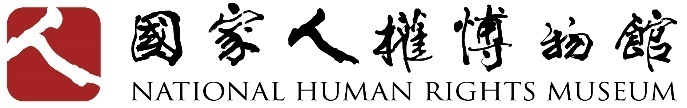 「2018 人權種子教師研習營」報名表報名時間：　　　　　　　編號：（以上由主辦單位填寫）姓名性別性別□男　　□女身分證字號生日生日民國　  年 　 月 　 日服務單位任教科目任教科目聯絡電話電子信箱電子信箱通訊地址□□□□□□□□□□□□□□□緊急聯絡人關係關係緊急聯絡人電話電話參加本館活動經驗曾參加本館人權種子教師研習營：□否（第一次參加）　□是（民國　　年，地點： 　 　）曾參加本館其他活動：□否　　□是（名稱：　　　　　　　　　　　　）曾參加本館人權種子教師研習營：□否（第一次參加）　□是（民國　　年，地點： 　 　）曾參加本館其他活動：□否　　□是（名稱：　　　　　　　　　　　　）曾參加本館人權種子教師研習營：□否（第一次參加）　□是（民國　　年，地點： 　 　）曾參加本館其他活動：□否　　□是（名稱：　　　　　　　　　　　　）曾參加本館人權種子教師研習營：□否（第一次參加）　□是（民國　　年，地點： 　 　）曾參加本館其他活動：□否　　□是（名稱：　　　　　　　　　　　　）曾參加本館人權種子教師研習營：□否（第一次參加）　□是（民國　　年，地點： 　 　）曾參加本館其他活動：□否　　□是（名稱：　　　　　　　　　　　　）欲參加梯次(請勾選)□臺北梯次：107年10月13日（星期六）至14日（星期日）□臺中梯次：107年09月29日（星期六）至30日（星期日）□高雄梯次：107年10月13日（星期六）至14日（星期日）□臺北梯次：107年10月13日（星期六）至14日（星期日）□臺中梯次：107年09月29日（星期六）至30日（星期日）□高雄梯次：107年10月13日（星期六）至14日（星期日）□臺北梯次：107年10月13日（星期六）至14日（星期日）□臺中梯次：107年09月29日（星期六）至30日（星期日）□高雄梯次：107年10月13日（星期六）至14日（星期日）□臺北梯次：107年10月13日（星期六）至14日（星期日）□臺中梯次：107年09月29日（星期六）至30日（星期日）□高雄梯次：107年10月13日（星期六）至14日（星期日）□臺北梯次：107年10月13日（星期六）至14日（星期日）□臺中梯次：107年09月29日（星期六）至30日（星期日）□高雄梯次：107年10月13日（星期六）至14日（星期日）午餐□葷食□素食研習時數登錄勾選研習時數登錄勾選□全國教師在職進修資訊網□公務人員研習時數　（依講師上課時間核實登錄）□全國教師在職進修資訊網□公務人員研習時數　（依講師上課時間核實登錄）報名動機與期待簡述□與教授科目相關　　　□希望將人權議題融入課程教學□與承辦業務相關　　　□其他： 對研習課程的期待：(100字以內) □與教授科目相關　　　□希望將人權議題融入課程教學□與承辦業務相關　　　□其他： 對研習課程的期待：(100字以內) □與教授科目相關　　　□希望將人權議題融入課程教學□與承辦業務相關　　　□其他： 對研習課程的期待：(100字以內) □與教授科目相關　　　□希望將人權議題融入課程教學□與承辦業務相關　　　□其他： 對研習課程的期待：(100字以內) □與教授科目相關　　　□希望將人權議題融入課程教學□與承辦業務相關　　　□其他： 對研習課程的期待：(100字以內) 參加本次研習訊息來源□國家人權博物館官方網站　□海報　　□學校公文□教育局　□全國教師在職進修資訊網  □教師臉書社團□臉書　　□教師或朋友推薦　　　　　□其他：□國家人權博物館官方網站　□海報　　□學校公文□教育局　□全國教師在職進修資訊網  □教師臉書社團□臉書　　□教師或朋友推薦　　　　　□其他：□國家人權博物館官方網站　□海報　　□學校公文□教育局　□全國教師在職進修資訊網  □教師臉書社團□臉書　　□教師或朋友推薦　　　　　□其他：□國家人權博物館官方網站　□海報　　□學校公文□教育局　□全國教師在職進修資訊網  □教師臉書社團□臉書　　□教師或朋友推薦　　　　　□其他：□國家人權博物館官方網站　□海報　　□學校公文□教育局　□全國教師在職進修資訊網  □教師臉書社團□臉書　　□教師或朋友推薦　　　　　□其他：教育推廣活動訊息您未來是否願意收到本館相關教育推廣、研習課程、講座等活動訊息？□是　□否您未來是否願意收到本館相關教育推廣、研習課程、講座等活動訊息？□是　□否您未來是否願意收到本館相關教育推廣、研習課程、講座等活動訊息？□是　□否您未來是否願意收到本館相關教育推廣、研習課程、講座等活動訊息？□是　□否您未來是否願意收到本館相關教育推廣、研習課程、講座等活動訊息？□是　□否備註報名時間：自即日起開放報名，每人以報名一梯次為限，每梯次錄取40名，額滿為止。錄取名單將於國家人權博物館網站公布，並於研習營前七日以電子郵件個別通知。錄取篩選：以擔任現職教師、未曾參加過歷年研習營者為優先錄取對象，各縣市政府教育行政人員、文化領域相關人員則依序錄取。報名方式：線上報名：https://goo.gl/forms/KgCZ1p7rGPGifjuA3其他方式：可自行下載本報名表，填妥後email 至以下信箱2018nhrmworkshop@gmail.com，或傳真至 (02) 2218-2436（吳小姐）。費用：研習活動全程免費，無須繳納保證金。活動當日若現場有空位，可開放旁聽，惟不提供午餐。請務必填寫正確資料，以利活動訊息通知及辦理保險、研習時數登錄等事宜。如有其他相關問題，請洽本活動專案負責人吳小姐。電話：0965-491-452，Email：2018nhrmworkshop@gmail.com執行單位：史多禮股份有限公司報名時間：自即日起開放報名，每人以報名一梯次為限，每梯次錄取40名，額滿為止。錄取名單將於國家人權博物館網站公布，並於研習營前七日以電子郵件個別通知。錄取篩選：以擔任現職教師、未曾參加過歷年研習營者為優先錄取對象，各縣市政府教育行政人員、文化領域相關人員則依序錄取。報名方式：線上報名：https://goo.gl/forms/KgCZ1p7rGPGifjuA3其他方式：可自行下載本報名表，填妥後email 至以下信箱2018nhrmworkshop@gmail.com，或傳真至 (02) 2218-2436（吳小姐）。費用：研習活動全程免費，無須繳納保證金。活動當日若現場有空位，可開放旁聽，惟不提供午餐。請務必填寫正確資料，以利活動訊息通知及辦理保險、研習時數登錄等事宜。如有其他相關問題，請洽本活動專案負責人吳小姐。電話：0965-491-452，Email：2018nhrmworkshop@gmail.com執行單位：史多禮股份有限公司報名時間：自即日起開放報名，每人以報名一梯次為限，每梯次錄取40名，額滿為止。錄取名單將於國家人權博物館網站公布，並於研習營前七日以電子郵件個別通知。錄取篩選：以擔任現職教師、未曾參加過歷年研習營者為優先錄取對象，各縣市政府教育行政人員、文化領域相關人員則依序錄取。報名方式：線上報名：https://goo.gl/forms/KgCZ1p7rGPGifjuA3其他方式：可自行下載本報名表，填妥後email 至以下信箱2018nhrmworkshop@gmail.com，或傳真至 (02) 2218-2436（吳小姐）。費用：研習活動全程免費，無須繳納保證金。活動當日若現場有空位，可開放旁聽，惟不提供午餐。請務必填寫正確資料，以利活動訊息通知及辦理保險、研習時數登錄等事宜。如有其他相關問題，請洽本活動專案負責人吳小姐。電話：0965-491-452，Email：2018nhrmworkshop@gmail.com執行單位：史多禮股份有限公司報名時間：自即日起開放報名，每人以報名一梯次為限，每梯次錄取40名，額滿為止。錄取名單將於國家人權博物館網站公布，並於研習營前七日以電子郵件個別通知。錄取篩選：以擔任現職教師、未曾參加過歷年研習營者為優先錄取對象，各縣市政府教育行政人員、文化領域相關人員則依序錄取。報名方式：線上報名：https://goo.gl/forms/KgCZ1p7rGPGifjuA3其他方式：可自行下載本報名表，填妥後email 至以下信箱2018nhrmworkshop@gmail.com，或傳真至 (02) 2218-2436（吳小姐）。費用：研習活動全程免費，無須繳納保證金。活動當日若現場有空位，可開放旁聽，惟不提供午餐。請務必填寫正確資料，以利活動訊息通知及辦理保險、研習時數登錄等事宜。如有其他相關問題，請洽本活動專案負責人吳小姐。電話：0965-491-452，Email：2018nhrmworkshop@gmail.com執行單位：史多禮股份有限公司報名時間：自即日起開放報名，每人以報名一梯次為限，每梯次錄取40名，額滿為止。錄取名單將於國家人權博物館網站公布，並於研習營前七日以電子郵件個別通知。錄取篩選：以擔任現職教師、未曾參加過歷年研習營者為優先錄取對象，各縣市政府教育行政人員、文化領域相關人員則依序錄取。報名方式：線上報名：https://goo.gl/forms/KgCZ1p7rGPGifjuA3其他方式：可自行下載本報名表，填妥後email 至以下信箱2018nhrmworkshop@gmail.com，或傳真至 (02) 2218-2436（吳小姐）。費用：研習活動全程免費，無須繳納保證金。活動當日若現場有空位，可開放旁聽，惟不提供午餐。請務必填寫正確資料，以利活動訊息通知及辦理保險、研習時數登錄等事宜。如有其他相關問題，請洽本活動專案負責人吳小姐。電話：0965-491-452，Email：2018nhrmworkshop@gmail.com執行單位：史多禮股份有限公司